Please see the guidance below for how to track your iMedRIS application. When loading the tracking page in iMedRIS please give the page a few seconds to load. Step-by-Step InstructionsDocument History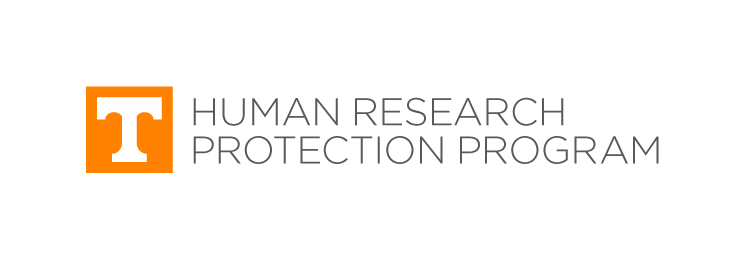 iMedRIS Quick GuideTracking an ApplicationiMedRIS version:  11.01:    Last Revised: 10.28.2020Log into iMedRIS using your NetID (https://imedris.uthsc.edu/).1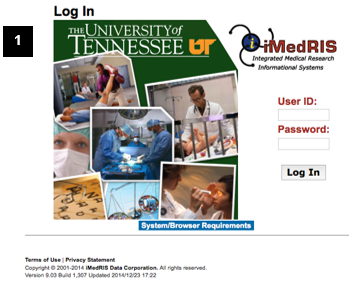 Alternately, on the top left of your iMedRIS home page, hover your mouse over the My Workspaces drop-down symbol.  Then move you mouse to hover over Project Assistant.Click on View My Projects.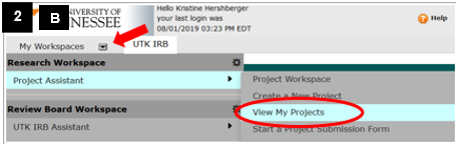 Click on the notepad to open your project. 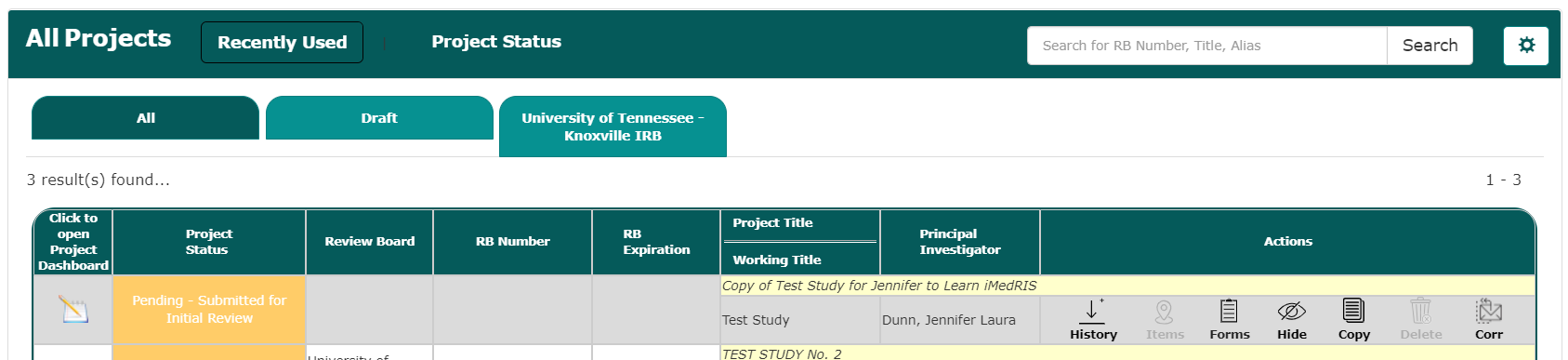 Click on the colored box. It may be either green or yellow depending on the status of the submission.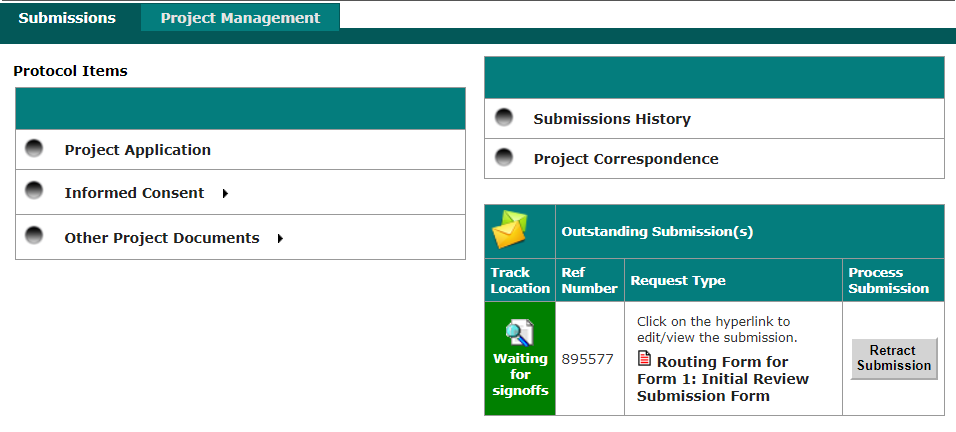 If the box says Waiting for Signoff, your submission tracking status will look like the following:Click on the orange bubble in the diagram to see what step your application is on in the approval processIf anything in the column labelled Task Status says received then you are waiting for a signature from that individual. 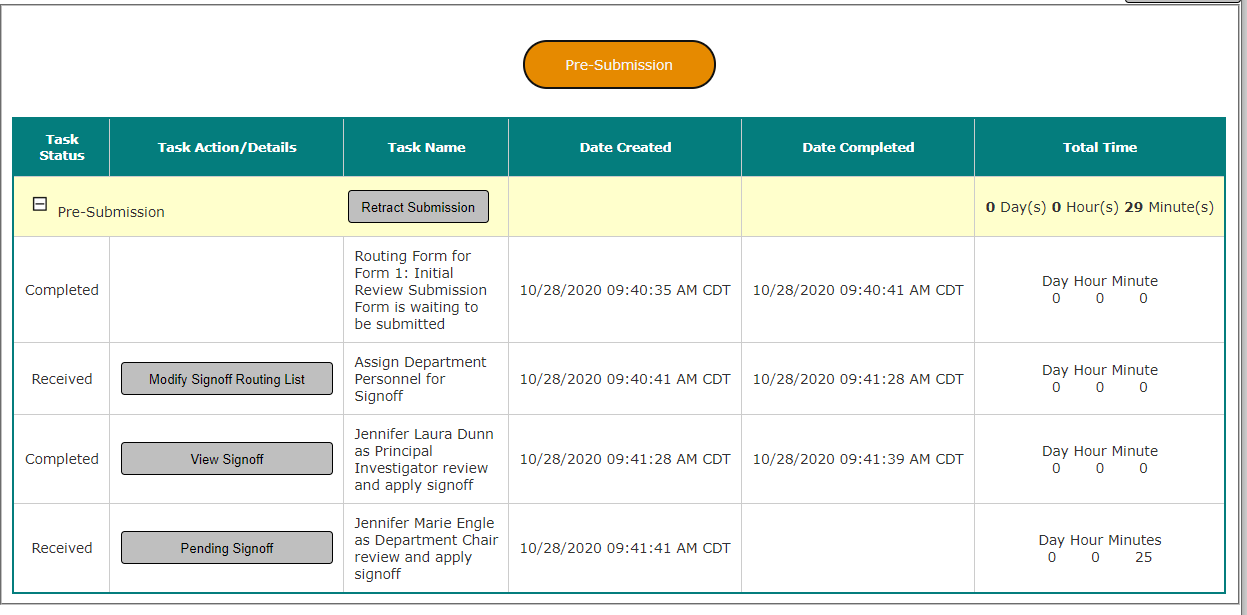 If the box says Routing in Process, your submission tracking status will look similar to this: Click on the orange bubble in the diagram to see what step your application is on in the approval processPlease check the column labelled Task Status to see where your project is in the process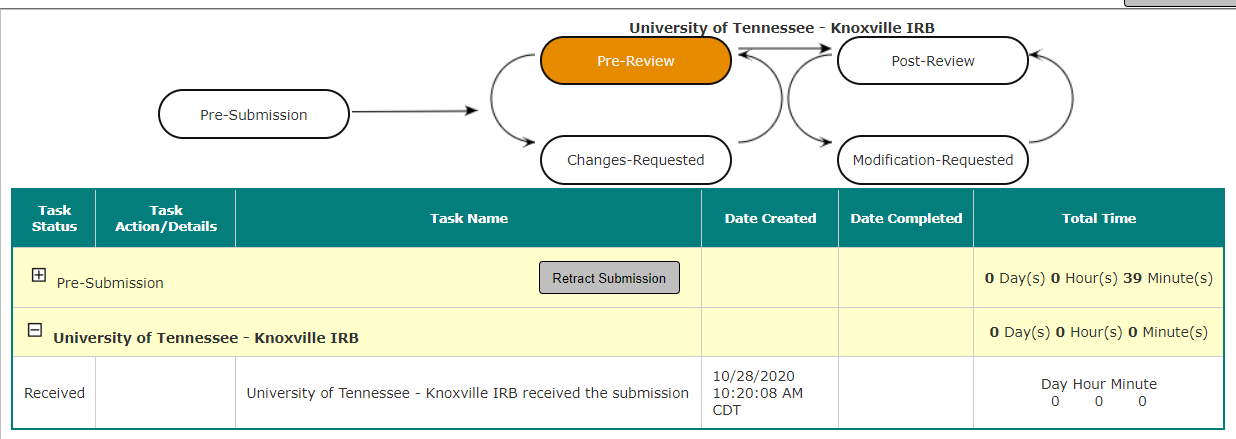 DateSummary of Changes10.26.2020Original Approval